cu privire la aprobarea proiectului de lege pentru modificarea Legii culturii nr. 413/1999------------------------------------------------------------Guvernul HOTĂRĂȘTE:	Se aprobă și se prezintă Parlamentului spre examinare proiectul de lege pentru modificarea Legii culturii nr. 413/1999 (Monitorul Oficial al Republicii Moldova, 1999, nr. 83–86, art. 401), cu modificările ulterioare.Prim-ministru					DORIN RECEANContrasemnează:Ministrul culturii					Sergiu Prodan Ministrul finanțelor                                         Petru RotaruVizează:Secretar general al Guvernului			               	  Artur MIJAAprobată în şedinţa GuvernuluidinProiectPARLAMENTUL REPUBLICII MOLDOVALEGE pentru modificarea Legii culturii nr. 413/1999        Art. I. – Legea culturii nr. 413/1999 (Monitorul Oficial al Republicii Moldova, 1999, nr. 83–86, art. 401), cu modificările ulterioare, se modifică după cum urmează:Articolul 10 va avea următorul cuprins:”Articolul 10. Obligaţiile statului faţă de tineretul de creaţie(1) Statul protejează tinerele talente, tineretul de creaţie.(2) Tinerii absolvenți ai instituțiilor de învățământ superior și profesional tehnic de profil, care în primul an după absolvire, se angajează și activează în case de cultură, instituții de cultură sau în instituții publice ce desfăşoară o activitate culturală în municipii, orașe sau sate (comune), în primii 3 ani de activitate beneficiază din contul bugetului de stat,  în modul și condițiile stabilite de Guvern, de dreptul la:a) o indemnizație unică în mărime de 120 mii lei, pentru absolvenții instituțiilor de învățământ superior de profil, care se achită în trei rate egale, o jumătate din prima rată fiind achitată după prima lună de activitate, iar a doua jumătate la finele primului an de activitate, iar ulterior, celelalte rate se achită la finele fiecărui an de activitate, b) o indemnizație unică în mărime de 90 mii lei, pentru absolvenții instituțiilor de învățământ profesional tehnic de profil, care se achită în trei rate egale, o jumătate din prima rată fiind achitată după prima lună de activitate, iar a doua jumătate la finele primului an de activitate, iar ulterior, celelalte rate se achită la finele fiecărui an de activitate.” Articolul 21 se completează cu alineatul (22) cu următorul cuprins:”(22) Autorităţile administraţiei publice centrale de specialitate şi locale sprijină financiar, în limita bugetului aprobat, organizațiile de cultură şi activităţile acestora în bază de proiecte şi programe culturale”.Art. II. – Dispoziții finale:(1) Prezenta lege intră în vigoare la data de 1 iulie 2024.(2) Beneficiari ai îndemnizațiilor unice, conform art. 10 alin. (2) din Legea culturii nr. 413/1999, sunt absolvenții începând cu anul de studii 2023-2024. (3) Guvernul, în termen de 6 luni de la data intrării în vigoare a prezentei legi, va aduce actele sale normative în concordanţă cu aceasta.Preşedintele Parlamentului                           Igor GROSU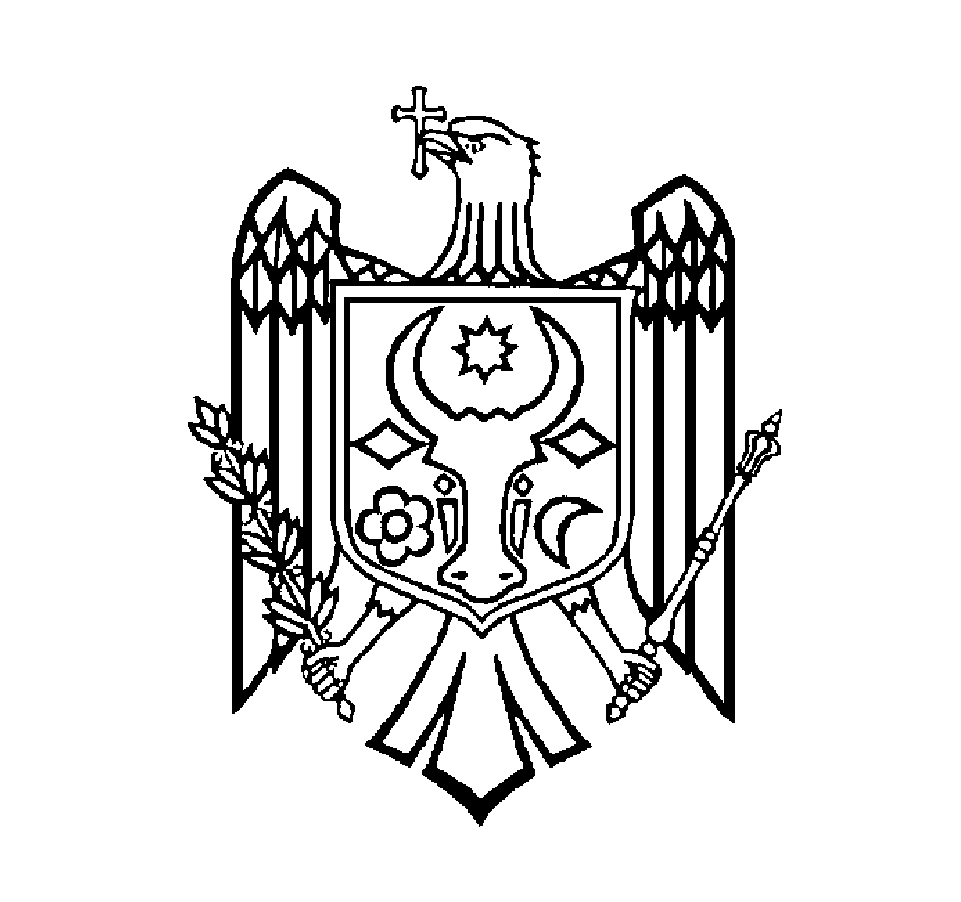 GUVERNUL  REPUBLICII  MOLDOVAHOTĂRÂRE nr. ____din                                        2023Chișinău